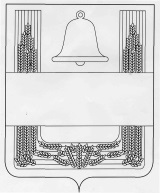 СОВЕТ ДЕПУТАТОВ СЕЛЬСКОГО ПОСЕЛЕНИЯНОВО-ДУБОВСКИЙ СЕЛЬСОВЕТ ХЛЕВЕНСКОГО МУНИЦИПАЛЬНОГО РАЙОНА ЛИПЕЦКОЙ ОБЛАСТИРОССИЙСКОЙ ФЕДЕРАЦИИСорок вторая сессия пятого созываРЕШЕНИЕ                23 марта 2018 года                    с. Новое Дубовое                                       № 79  О внесении изменений в Правила землепользования и застройки сельского поселения Ново-Дубовский сельсовет Хлевенского муниципального района Липецкой области Липецкой областиРассмотрев проект внесения изменений в часть III Градостроительные регламенты  Правил землепользования и застройки  сельского поселения Ново-Дубовский  сельсовет Хлевенского муниципального района Липецкой области, руководствуясь Градостроительным кодексом Российской Федерации, Уставом сельского поселения Ново-Дубовский сельсовет, учитывая результаты проведения публичных слушаний, Совет депутатов сельского поселенияРЕШИЛ:1.Принять изменения в часть III Градостроительные регламенты  Правил землепользования и застройки сельского поселения Ново-Дубовский сельсовет Хлевенского муниципального района Липецкой области в новой редакции (Приложение).2.Направить изменения в части III Градостроительные регламенты  Правил землепользования и застройки сельского поселения Ново-Дубовский сельсовет Хлевенского муниципального района Липецкой области  главе сельского поселения Ново-Дубовский сельсовет Хлевенского муниципального района Липецкой области для подписания и обнародования3.Настоящее решение  вступает в силу со дня его обнародования.            Председатель Совета депутатов            сельского поселения Ново-Дубовский  сельсовет                                        Г.В.ПырковаУтвержденырешением Совета депутатовсельского поселенияНово - Дубовский  сельсоветот 23.03.2018 г. № 79Изменения в Правила землепользования и застройкисельского поселения Ново - Дубовский сельсовет Хлевенского муниципального района Липецкой области Статья 1.Внести в часть III. «Градостроительные регламенты» изменения, изложив ее в новой редакции:«ЧастьIII. Градостроительные регламенты.Статья 1. Порядок установления территориальных зон.1. В соответствии со ст. 34 Градостроительного кодекса РФ при подготовке Правил землепользования и застройки границы территориальных зон устанавливаются с учетом:- возможности сочетания в пределах одной территориальной зоны различных видов существующего и планируемого использования земельных участков;- функциональных зон и параметров их планируемого развития, определенных Генеральным планом сельского поселения и Схемой территориального планирования территории муниципального района;- определенных Градостроительным кодексом РФ территориальных зон;- сложившейся планировки территории и существующего землепользования;- планируемых изменений границ земель различных категорий в соответствии с документами территориального планирования и документацией по планировке территорий;- предотвращения возможности причинения вреда объектам капитального строительства, расположенных на смежных земельных участках.2. Границы территориальных зон могут устанавливаться по:- красным линиям;- границам земельных участков;- границам населенных пунктов в пределах муниципальных образований;- границам муниципальных образований;- естественным границам природных объектов;- иным обоснованным границам.3. Границы зон с особыми условиями использования территорий, границы территорий объектов культурного наследия, устанавливаемые в соответствии с законодательством Российской Федерации, могут не совпадать с границами территориальных зон.Статья 2. Порядок применения градостроительных регламентов.1. Градостроительным регламентом определяется правовой режим земельных участков, а также всего, что находится над и под поверхностью земельных участков и используется в процессе их застройки и последующей эксплуатации объектов капитального строительства.2. Действие градостроительного регламента распространяется в равной мере на все земельные участки и объекты капитального строительства, расположенные в пределах границ территориальной зоны, обозначенной на карте градостроительного зонирования.3. Действие градостроительного регламента не распространяется на земельные участки:- в границах территорий памятников и ансамблей, включенных в единый государственный реестр объектов культурного наследия (памятников истории и культуры) народов РФ, а также в границах территорий памятников или ансамблей, которые являются вновь выявленными объектами культурного наследия и решения о режиме содержания, параметрах реставрации, консервации, воссоздания, ремонта и приспособлении которых принимаются в порядке, установленном законодательством Российской Федерации об охране объектов культурного наследия;- в границах территорий общего пользования (площадей, улиц проездов, скверов, пляжей, автомобильных дорог, набережных, закрытых водоёмов, бульваров и других подобных территорий);- предназначенные для размещения линейных объектов и (или) занятые линейными объектами;- предоставленные для добычи полезных ископаемых.4. Градостроительные регламенты не устанавливаются для земель лесного фонда, земель покрытых поверхностными водами, земель запаса, земель особо охраняемых природных территорий (за исключением земель лечебно-оздоровительных местностей и курортов), сельскохозяйственных угодий в составе земель сельскохозяйственного назначения, земельных участков, расположенных в границах особых экономических зон.5. Использование земельных участков, на которые действие градостроительных регламентов не распространяется, определяется уполномоченными федеральными органами исполнительной власти, уполномоченными органами исполнительной власти Липецкой области или уполномоченными органами местного самоуправления в соответствии с федеральными законами.6. Земельные участки или объекты капитального строительства, виды разрешённого использования, предельные (минимальные и (или) максимальные) размеры и предельные параметры которых не соответствуют градостроительному регламенту, могут использоваться без установления срока приведения их в соответствие с градостроительным регламентом, за исключением случаев, если использование таких земельных участков и объектов капитального строительства опасно для жизни или здоровья человека, для окружающей среды, объектов культурного наследия.7. Реконструкция указанных объектов капитального строительства может осуществляться только путём приведения таких объектов в соответствие с градостроительным регламентом или путём уменьшения их несоответствия предельным параметрам разрешённого строительства, реконструкции. Изменение видов разрешённого использования указанных земельных участков и объектов капитального строительства может осуществляться путем приведения их в соответствие с видами разрешённого использования земельных участков и объектов капитального строительства, установленными градостроительным регламентом.8. В случае, если использование земельных участков и объектов капитального строительства продолжается и опасно для жизни или здоровья человека, для окружающей среды, объектов культурного наследия, в соответствии с федеральными законами может быть наложен запрет на использование таких земельных участков и объектов.9. В градостроительном регламенте в отношении земельных участков и объектов капитального строительства, расположенных в пределах соответствующей территориальной зоны, указываются:- виды разрешенного использования земельных участков и объектов капитального строительства;- предельные (минимальные и (или) максимальные) размеры земельных участков и предельные параметры разрешенного строительства, реконструкции объектов капитального строительства;- ограничения использования земельных участков и объектов капитального строительства, устанавливаемые в соответствии с законодательством Российской Федерации.Статья 3. Перечень территориальных зон на территории сельского поселения Ново - Дубовский сельсоветЖилые зоныЖ 1 – Зона застройки индивидуальными жилыми домами.Общественно-деловые зоныО1 – Зона  размещения объектов общественного и делового назначения (общественный центр).Производственно-коммунальные зоныП1 – Зона промышленных, коммунальных, сельскохозяйственных предприятий и транспортных хозяйств VI- V класса.         П2 -  Зона производственных  коммунальных объектов.Зоны инженерной и транспортной инфраструктурыИТ - Зона транспортной инфраструктурыИТ1– Зона  улиц и дорогИТ2 - Зона размещения объектов водоснабженияРекреационные зоныР1 – Зона озелененных территорий общего пользования.Р2– Зоны и объекты отдыха, физической культуры и спорта.Р3 – Зона зеленых насаждений специального назначения .Р4 – Зона ландшафтных территорий в населенных пунктахЗона специального назначенияСП1 – Зона кладбищ.СП    - Зона складирования и захоронения отходовЗона сельскохозяйственного использованияС1 – Зона сельскохозяйственных угодий в границах населенного пунктаС2 - Зона сельскохозяйственных угодий за  границами населенного пунктаЗона  застройки индивидуальными жилыми домами– Ж11.Основные виды разрешенного использования2.Условно разрешенные виды использованияЗона  размещения объектов общественного и делового назначения (общественный центр) - О1 1.Основные виды разрешенного использования2.Условно разрешенные виды использованияЗона промышленных, коммунальных, сельскохозяйственных предприятий и транспортных хозяйств VI - V класса  - П11.Основные виды разрешенного использования 2.Условно разрешенные виды использованияЗона производственных  коммунальных объектов VI- V класса П21.Основные виды разрешенного использования2.Условно разрешенные виды использованияЗона транспортной  инфраструктуры ИТ1.Основные виды разрешенного использования 2.Условно разрешенные виды использованияЗона улиц и дорог – ИТ11.Основные виды разрешенного использования Зона планируемого размещения объектов инженерной инфраструктуры – ИТ2Зона выделяется на основе утвержденного генерального плана сельского поселения и включает участки объектов водоснабжения, участки объектов водоотведения и канализации.Зона озелененных территорий общего пользования -  Р11.Основные виды разрешенного использования2.Условно разрешенные виды использованияЗоны и объекты отдыха, физической культуры и спорта  Р21.Основные виды разрешенного использования 2.Условно разрешенные виды использования Зона зеленых насаждений специального назначения Р31.Основные виды разрешенного использования2.Условно разрешенные виды использованияЗона ландшафтных территорий в населенных пунктах Р41.Основные виды разрешенного использования Зона кладбищ  СП-1Основные виды разрешенного использованияЗона складирования и захоронения отходов - СП1.Основные виды разрешенного использованияЗона сельскохозяйственных угодий в границах населенного пункта С11.Основные виды разрешенного использования 2.Условно разрешенные виды использованияЗона сельскохозяйственных угодий за границами населенного пункта С21.Основные виды разрешенного использования 2.Условно разрешенные виды использованияГлава 2. ограничения использования земельных участков и объектов капитального строительства, устанавливаемые в соответствии с законодательством Российской Федерации.Статья 1. Ограничения использования земельных участков и объектов капитального строительства по экологическим и санитарно-эпидемиологическим условиям. 1. Использование земельных участков и иных объектов недвижимости, расположенных в пределах территориальных зон, определяется:а) градостроительными регламентами, определенными статьями 1-7 гл.1 части. III применительно к соответствующим территориальным зонам, обозначенным на карте градостроительного зонирования с учетом ограничений, определенных настоящей статьей;б) ограничениями, установленными законами, иными нормативными правовыми актами применительно к санитарно-защитным зонам, водоохранным зонам, иным зонам с особыми условиями использования.2. Ограничения использования земельных участков и иных объектов недвижимости, расположенных в санитарно-защитных зонах, водоохранных зонах устанавливаются в соответствии с действующим законодательством.3. В границах санитарно-защитных зон запрещается размещение:- объектов для проживания людей;- коллективных или индивидуальных дачных и садово-огородных участков;- предприятий по производству лекарственных веществ, лекарственных средств и (или) лекарственных форм;- складов сырья и полупродуктов для фармацевтических предприятий в границах санитарно-защитных зон и на территории предприятий других отраслей промышленности, а также в зоне влияния их выбросов при концентрациях выше 0,1 ПДК для атмосферного воздуха;- предприятий пищевых отраслей промышленности;- оптовых складов продовольственного сырья и пищевых продуктов;- комплексов водопроводных сооружений для подготовки и хранения питьевой воды;- спортивных сооружений;- парков;- образовательных и детских учреждений;- лечебно-профилактических и оздоровительных учреждений.4. В границах санитарно-защитных зон допускается размещение:- нежилых помещений для дежурного аварийного персонала;- помещений для пребывания работающих по вахтовому методу (не более двух недель);- зданий управления;- конструкторских бюро;- зданий административного назначения;- научно-исследовательских лабораторий;- поликлиник;- спортивно-оздоровительных сооружений закрытого типа;- бань;- прачечных;- объектов торговли и общественного питания;- мотелей;- гостиниц;- гаражей;- площадок и сооружений для хранения общественного и индивидуального транспорта;- пожарных депо;- местных и транзитных коммуникаций, ЛЭП;- электроподстанций;- нефте- и газопроводов;- артезианских скважин для технического водоснабжения;- водоохлаждающих сооружений для подготовки технической воды;- канализационные насосные станции, сооружения оборотного водоснабжения;- автозаправочных станций;- станций технического обслуживания автомобилей.5. Водоохранные зоны выделяются в целях предотвращения загрязнения, засорения, заиления указанных водных объектов и истощения их вод, а также сохранения среды обитания водных биологических ресурсов и других объектов животного и растительного мира.6. В границах водоохранных зон запрещается:- проведение авиационно-химических работ;- применение химических средств борьбы с вредителями, болезнями растений и сорняками;- использование навозных стоков для удобрения почв;- размещение складов ядохимикатов, минеральных удобрений и горюче-смазочных материалов, площадок для заправки аппаратуры ядохимикатами, животноводческих комплексов и ферм, мест складирования и захоронения промышленных, бытовых и сельскохозяйственных отходов, кладбищ и скотомогильников, накопителей сточных вод;- складирование навоза и мусора;- заправка топливом, мойка и ремонт автомобилей и других машин и механизмов;- размещение дачных и садоводческих участков при ширине водоохранных зон менее 100 метров и крутизне склонов прилегающих территорий более 3 градусов;- размещение стоянок транспортных средств, в том числе на территориях дачных и садоводческих участков;- проведение рубок главного пользования;- осуществление без согласования с уполномоченными органами строительства и реконструкции зданий, сооружений, коммуникаций и других объектов; добычу полезных ископаемых; производство землеройных, погрузочно-разгрузочных работ, в том числе на причалах не общего пользования;- отведение площадей под вновь создаваемые кладбища на расстоянии менее 500 м от водного объекта;- длительный отстой судов речного флота (свыше одного месяца) в акватории водных объектов, за исключением акваторий, отведенных специально для этих целей (затоны, базы ремонта флота),- использование судов без документов, подтверждающих сдачу сточных и нефтесодержащих вод на специальные суда или объекты по сбору названных вод;- размещение дачных и садово-огородных участков, установка сезонных и стационарных палаточных городков.Дополнительные ограничения в пределах прибрежных защитных полос:-   распашка земель;-   применение удобрений;- выпас и устройство летних лагерей скота (кроме использования традиционных мест водопоя), устройство купочных ванн.Указанные ограничения распространяются на все водоохранные зоны.В соответствии с решением Правительства Российской Федерации предусматриваются ограничения строительства (реконструкции) жилых домов и иных объектов капитального строительства в зонах, подверженных паводкам и примыкающим к ним территориям.                  Статья 2. Ограничения использования земельных участков и объектов капитального строительства на территории в границах зон охраны объектов культурного наследияДо утверждения в установленном порядке проекта зон охраны памятников истории и культуры, находящихся на территории муниципального образования, ограничения использования земельных участков и иных объектов недвижимости, которые не являются памятниками истории и культуры и расположены в границах зон, определяются действующим законодательством, регулирующим отношения в области сохранения, использования, популяризации и государственной охраны объектов культурного наследия (памятников истории и культуры) народов Российской Федерации».Статья 2.Настоящие изменения вступают в силу со дня официального опубликования.Глава сельского поселения             Ново - Дубовский  сельсовет					                                        Г.В. Пыркова№ п/пВиды разрешенного использованияВиды разрешенного использованияВспомогательные виды разрешенного использованияПредельные (минимальные и (или) максимальные) размеры земельных участков, предельные параметры  разрешенного строительства, реконструкции объектов капитального строительстваПредельные (минимальные и (или) максимальные) размеры земельных участков, предельные параметры  разрешенного строительства, реконструкции объектов капитального строительстваПредельные (минимальные и (или) максимальные) размеры земельных участков, предельные параметры  разрешенного строительства, реконструкции объектов капитального строительстваПредельные (минимальные и (или) максимальные) размеры земельных участков, предельные параметры  разрешенного строительства, реконструкции объектов капитального строительстваПредельные (минимальные и (или) максимальные) размеры земельных участков, предельные параметры  разрешенного строительства, реконструкции объектов капитального строительстваПредельные (минимальные и (или) максимальные) размеры земельных участков, предельные параметры  разрешенного строительства, реконструкции объектов капитального строительстваЗемельных участковОбъектов капитального строительстваВспомогательные виды разрешенного использованияПредельные (минимальные и (или) максимальные) размеры земельных участковМинимальные отступы от границ земельных участковПредельное количество этажей, предельная высота зданий, строений, сооруженийМаксимальный процесс застройки в границах земельного участкаИные параметрыОграничения использования земельных участков  и объектов капитального строительства1Для индивидуального жилищного строительства ( код 2.1)Размещение индивидуального жилого дома (дом, пригодный для постоянного проживания, высотой не выше трех надземных этажей);Выращивание плодовых, ягодных, овощных, бахчевых или иных декоративных или сельскохозяйственных культур;размещение индивидуальных гаражей и подсобных сооруженийобустройство спортивных и детских площадок, площадок отдыхаМинимальный размер – 600 кв.мМаксимальный - 3000 кв.м.3,0 мПредельное количество этажей – 3 60%Минимальный отступ от красной линии  - 6 мОграничения использования земельных участков и объектов капитального строительства, устанавливаемые в соответствии с законодательством Российской Федерации, указаны в гл.2 ст.1-2 настоящих Правил с учетом отображенных на карте градостроительного зонирования границ зон с особыми условиями использования территорий.Для ведения личного подсобного хозяйства (код 2.2)Размещение жилого дома, не предназначенного для раздела на квартиры (дома, пригодные для постоянного проживания и высотой не выше трех надземных этажей);Выращивание плодовых, ягодных, овощных, бахчевых или иных декоративных или сельскохозяйственных культур;размещение индивидуальных гаражей и подсобных сооруженийобустройство спортивных и детских площадок, площадок отдыхаМинимальный размер – 100 кв.мМаксимальный - 5000 кв.м.3,0 мПредельное количество этажей – 3 60%Минимальный отступ от красной линии  - 6 мОграничения использования земельных участков и объектов капитального строительства, устанавливаемые в соответствии с законодательством Российской Федерации, указаны гл. 2 ст.1-2  настоящих Правил с учетом отображенных на карте градостроительного зонирования границ зон с особыми условиями использования территорий.Блокированная жилая застройка (код 2.3)Размещение жилого дома, не предназначенного для раздела на квартиры, имеющего одну или несколько общих стен с соседними жилыми домами (количеством этажей не более чем три, при общем количестве совмещенных домов не более десяти и каждый из которых предназначен для проживания одной семьи, имеет общую стену (общие стены) без проемов с соседним блоком или соседними блоками, расположен на отдельном земельном участке и имеет выход на территорию общего пользования (жилые дома блокированной застройки);Выращивание плодовых, ягодных, овощных, бахчевых или иных декоративных или сельскохозяйственных культур;размещение индивидуальных гаражей и подсобных сооруженийобустройство спортивных и детских площадок, площадок отдыхаМинимальный размер – 600 кв.мМаксимальный - 5000 кв.м.3,0 мПредельное количество этажей – 3 60%Минимальный отступ от красной линии  - 6 мОграничения использования земельных участков и объектов капитального строительства, устанавливаемые в соответствии с законодательством Российской Федерации, указаны в гл.2 ст.1-2 настоящих Правил с учетом отображенных на карте градостроительного зонирования границ зон с особыми условиями использования территорий.Коммунальное обслуживание (код 3.1)Размещение объектов капитального строительства в целях обеспечения физических и юридических лиц коммунальными услугами, в частности: поставки воды, тепла, электричества, газа, предоставления услуг связи, отвода канализационных стоков, очистки и уборки объектов недвижимости (котельных, водозаборов, очистных сооружений, насосных станций, водопроводов, линий электропередач, трансформаторных подстанций, газопроводов, линий связи, телефонных станций, канализаций, стоянок, гаражей и мастерских для обслуживания уборочной и аварийной техники, а также зданий или помещений, предназначенных для приема физических и юридических лиц в связи с предоставлением им коммунальных услуг)Не подлежат установлениюНе подлежат установлениюНе подлежат установлениюНе подлежат установлениюНе подлежат установлениюНе подлежат установлениюОграничения использования земельных участков и объектов капитального строительства, устанавливаемые в соответствии с законодательством Российской Федерации, указаны в гл.2 ст.1-2 настоящих Правил с учетом отображенных на карте градостроительного зонирования границ зон с особыми условиями использования территорий.№ п/пВиды разрешенного использованияВиды разрешенного использованияВспомогательные виды разрешенного использованияПредельные (минимальные и (или) максимальные) размеры земельных участков, предельные параметры  разрешенного строительства, реконструкции объектов капитального строительстваПредельные (минимальные и (или) максимальные) размеры земельных участков, предельные параметры  разрешенного строительства, реконструкции объектов капитального строительстваПредельные (минимальные и (или) максимальные) размеры земельных участков, предельные параметры  разрешенного строительства, реконструкции объектов капитального строительстваПредельные (минимальные и (или) максимальные) размеры земельных участков, предельные параметры  разрешенного строительства, реконструкции объектов капитального строительстваПредельные (минимальные и (или) максимальные) размеры земельных участков, предельные параметры  разрешенного строительства, реконструкции объектов капитального строительстваПредельные (минимальные и (или) максимальные) размеры земельных участков, предельные параметры  разрешенного строительства, реконструкции объектов капитального строительстваЗемельных участковОбъектов капитального строительстваВспомогательные виды разрешенного использованияПредельные (минимальные и (или) максимальные) размеры земельных участковМинимальные отступы от границ земельных участковПредельное количество этажей, предельная высота зданий, строений, сооруженийМаксимальный процесс застройки в границах земельного участкаИные параметрыОграничения использования земельных участков  и объектов капитального строительства1Общественное использование объектов капитального строительства (код 3.0)Размещение объектов капитального строительства в целях обеспечения удовлетворения бытовых, социальных и духовных потребностей человека. Содержание данного вида разрешенного использования включает в себя содержание видов разрешенного использования с кодами 3.1 - 3.10.2Объекты гаражного назначения Минимальный размер – 100 кв.мМаксимальный – не установлены3,0 мПредельное количество этажей – 3 50%Минимальный отступ от красной линии  - 6 мОграничения использования земельных участков и объектов капитального строительства, устанавливаемые в соответствии с законодательством Российской Федерации, указаны в гл.2 ст.1-2 настоящих Правил с учетом отображенных на карте градостроительного зонирования границ зон с особыми условиями использования территорий.Историческая 9.3Сохранение и изучение объектов культурного наследия народов Российской Федерации (памятников истории и культуры), в том числе: объектов археологического наследия, достопримечательных мест, мест бытования исторических промыслов, производств и ремесел, недействующих военных и гражданских захоронений, объектов культурного наследия, хозяйственная деятельность, являющаяся историческим промыслом или ремеслом, а также хозяйственная деятельность, обеспечивающая познавательный туризмНе подлежат установлениюНе подлежат установлениюНе подлежат установлениюНе подлежат установлениюНе подлежат установлениюНе подлежат установлениюОграничения использования земельных участков и объектов капитального строительства, устанавливаемые в соответствии с законодательством Российской Федерации, указаны в гл.2 ст.1-2 настоящих Правил с учетом отображенных на карте градостроительного зонирования границ зон с особыми условиями использования территорий.Социальное обслуживание (код 3.2)Размещение объектов капитального строительства, предназначенных для оказания гражданам социальной помощи (службы занятости населения, дома престарелых, дома ребенка, детские дома, пункты питания малоимущих граждан, пункты ночлега для бездомных граждан, службы психологической и бесплатной юридической помощи, социальные, пенсионные и иные службы, в которых осуществляется прием граждан по вопросам оказания социальной помощи и назначения социальных или пенсионных выплат);размещение объектов капитального строительства для размещения отделений почты и телеграфа;размещение объектов капитального строительства для размещения общественных некоммерческих организаций: благотворительных организаций, клубов по интересамНе подлежат установлениюМинимальный размер – 400 кв.мМаксимальный – не установлены1,0 мПредельное количество этажей – 3 50%Минимальный отступ от красной линии  - 6 мОграничения использования земельных участков и объектов капитального строительства, устанавливаемые в соответствии с законодательством Российской Федерации, указаны в гл.2 ст.1-2 настоящих Правил с учетом отображенных на карте градостроительного зонирования границ зон с особыми условиями использования территорий.Бытовое обслуживание (код 3.3)Размещение объектов капитального строительства, предназначенных для оказания населению или организациям бытовых услуг (мастерские мелкого ремонта, ателье, бани, парикмахерские, прачечные, химчистки, похоронные бюро)Объекты гаражного назначения Минимальный размер – 400 кв.мМаксимальный – не установлены1,0 мПредельное количество этажей – 3 50%Минимальный отступ от красной линии  - 6 мОграничения использования земельных участков и объектов капитального строительства, устанавливаемые в соответствии с законодательством Российской Федерации, указаны в гл.2 ст.1-2 настоящих Правил с учетом отображенных на карте градостроительного зонирования границ зон с особыми условиями использования территорий.Здравоохранение (код 3.4)Размещение объектов капитального строительства, предназначенных для оказания гражданам медицинской помощи. Содержание данного вида разрешенного использования включает в себя содержание видов разрешенного использования с кодами 3.4.1 - 3.4.2Объекты гаражного назначения Минимальный размер – 400 кв.мМаксимальный – не установлены1,0 мПредельное количество этажей – 3 50%Минимальный отступ от красной линии  - 6 мОграничения использования земельных участков и объектов капитального строительства, устанавливаемые в соответствии с законодательством Российской Федерации, указаны в гл.2 ст.1-2 настоящих Правил с учетом отображенных на карте градостроительного зонирования границ зон с особыми условиями использования территорий.Амбулаторно-поликлиническое обслуживание (код 3.4.1)Размещение объектов капитального строительства, предназначенных для оказания гражданам амбулаторно-поликлинической медицинской помощи (поликлиники, фельдшерские пункты, пункты здравоохранения, центры матери и ребенка, диагностические центры, молочные кухни, станции донорства крови, клинические лаборатории)Объекты гаражного назначения Минимальный размер – 400 кв.мМаксимальный – не установлены1,0 мПредельное количество этажей – 3 50%Минимальный отступ от красной линии  - 6 мОграничения использования земельных участков и объектов капитального строительства, устанавливаемые в соответствии с законодательством Российской Федерации, указаны в гл.2 ст.1-2 настоящих Правил с учетом отображенных на карте градостроительного зонирования границ зон с особыми условиями использования территорий.Стационарное медицинское обслуживание(код 3.4.2)Размещение объектов капитального строительства, предназначенных для оказания гражданам медицинской помощи в стационарах (больницы, родильные дома, научно-медицинские учреждения и прочие объекты, обеспечивающие оказание услуги по лечению в стационаре);размещение станций скорой помощиОбъекты гаражного назначения Минимальный размер – 400 кв.мМаксимальный – не установлены1,0 мПредельное количество этажей – 3 50%Минимальный отступ от красной линии  - 6 мОграничения использования земельных участков и объектов капитального строительства, устанавливаемые в соответствии с законодательством Российской Федерации, указаны в гл.2 ст.1-2 настоящих Правил с учетом отображенных на карте градостроительного зонирования границ зон с особыми условиями использования территорий.Образование и просвещение (код 3.5)Размещение объектов капитального строительства, предназначенных для воспитания, образования и просвещения (детские ясли, детские сады, школы, лицеи, гимназии, профессиональные технические училища, колледжи, художественные, музыкальные школы и училища, образовательные кружки, общества знаний, институты, университеты, организации по переподготовке и повышению квалификации специалистов и иные организации, осуществляющие деятельность по воспитанию, образованию и просвещению). Содержание данного вида разрешенного использования включает в себя содержание видов разрешенного использования с кодами 3.5.1 - 3.5.2Объекты гаражного назначения Минимальный размер – 400 кв.мМаксимальный – не установлены1,0 мПредельное количество этажей – 3 50%Минимальный отступ от красной линии  - 6 мОграничения использования земельных участков и объектов капитального строительства, устанавливаемые в соответствии с законодательством Российской Федерации, указаны в гл.2 ст.1-2 настоящих Правил с учетом отображенных на карте градостроительного зонирования границ зон с особыми условиями использования территорий.Дошкольное, начальное и среднее общее образование (код 3.5.1)Размещение объектов капитального строительства, предназначенных для просвещения, дошкольного, начального и среднего общего образования (детские ясли, детские сады, школы, лицеи, гимназии, художественные, музыкальные школы, образовательные кружки и иные организации, осуществляющие деятельность по воспитанию, образованию и просвещению)Объекты гаражного назначения Минимальный размер – 400 кв.мМаксимальный – не установлены1,0 мПредельное количество этажей – 3 50%Минимальный отступ от красной линии  - 6 мОграничения использования земельных участков и объектов капитального строительства, устанавливаемые в соответствии с законодательством Российской Федерации, указаны в гл.2 ст.1-2 настоящих Правил с учетом отображенных на карте градостроительного зонирования границ зон с особыми условиями использования территорий.Среднее и высшее профессиональное образование (код 3.5.2)Размещение объектов капитального строительства, предназначенных для профессионального образования и просвещения (профессиональные технические училища, колледжи, художественные, музыкальные училища, общества знаний, институты, университеты, организации по переподготовке и повышению квалификации специалистов и иные организации, осуществляющие деятельность по образованию и просвещению)Объекты гаражного назначения Минимальный размер – 400 кв.мМаксимальный – не установлены1,0 мПредельное количество этажей – 3 50%Минимальный отступ от красной линии  - 6 мОграничения использования земельных участков и объектов капитального строительства, устанавливаемые в соответствии с законодательством Российской Федерации, указаны в гл.2 ст.1-2 настоящих Правил с учетом отображенных на карте градостроительного зонирования границ зон с особыми условиями использования территорий.Культурное развитие(код 3.6)Размещение объектов капитального строительства, предназначенных для размещения в них музеев, выставочных залов, художественных галерей, домов культуры, библиотек, кинотеатров и кинозалов, театров, филармоний, планетариев;устройство площадок для празднеств и гуляний;размещение зданий и сооружений для размещения цирков, зверинцев, зоопарков, океанариумовОбъекты гаражного назначения Минимальный размер – 400 кв.мМаксимальный – не установлены1,0 мПредельное количество этажей – 3 50%Минимальный отступ от красной линии  - 6 мОграничения использования земельных участков и объектов капитального строительства, устанавливаемые в соответствии с законодательством Российской Федерации, указаны в гл.2 ст.1-2 настоящих Правил с учетом отображенных на карте градостроительного зонирования границ зон с особыми условиями использования территорий.Религиозное использование (код 3.7.Размещение объектов капитального строительства, предназначенных для отправления религиозных обрядов (церкви, соборы, храмы, часовни, монастыри, мечети, молельные дома);размещение объектов капитального строительства, предназначенных для постоянного местонахождения духовных лиц, паломников и послушников в связи с осуществлением ими религиозной службы, а также для осуществления благотворительной и религиозной образовательной деятельности (монастыри, скиты, воскресные школы, семинарии, духовные училища)Объекты гаражного назначения Минимальный размер – 400 кв.мМаксимальный – не установлены1,0 мПредельное количество этажей – 3 50%Минимальный отступ от красной линии  - 6 мОграничения использования земельных участков и объектов капитального строительства, устанавливаемые в соответствии с законодательством Российской Федерации, указаны в гл.2 ст.1-2 настоящих Правил с учетом отображенных на карте градостроительного зонирования границ зон с особыми условиями использования территорий.Общественное управление(код 3.8)Размещение объектов капитального строительства, предназначенных для размещения органов государственной власти, органов местного самоуправления, судов, а также организаций, непосредственно обеспечивающих их деятельность;размещение объектов капитального строительства, предназначенных для размещения органов управления политических партий, профессиональных и отраслевых союзов, творческих союзов и иных общественных объединений граждан по отраслевому или политическому признаку;размещение объектов капитального строительства для дипломатических представительства иностранных государств и консульских учреждений в Российской ФедерацииОбъекты гаражного назначения Минимальный размер – 400 кв.мМаксимальный – не установлены1,0 мПредельное количество этажей – 3 50%Минимальный отступ от красной линии  - 6 мОграничения использования земельных участков и объектов капитального строительства, устанавливаемые в соответствии с законодательством Российской Федерации, указаны в гл.2 ст.1-2 настоящих Правил с учетом отображенных на карте градостроительного зонирования границ зон с особыми условиями использования территорий.Обеспечение научной деятельности (код 3.9)Размещение объектов капитального строительства для проведения научных исследований и изысканий, испытаний опытных промышленных образцов, для размещения организаций, осуществляющих научные изыскания, исследования и разработки (научно-исследовательские институты, проектные институты, научные центры, опытно-конструкторские центры, государственные академии наук, в том числе отраслевые), проведения научной и селекционной работы, ведения сельского и лесного хозяйства для получения ценных с научной точки зрения образцов растительного и животного мираОбъекты гаражного назначения Минимальный размер – 400 кв.мМаксимальный – не установлены1,0 мПредельное количество этажей – 3 50%Минимальный отступ от красной линии  - 6 мОграничения использования земельных участков и объектов капитального строительства, устанавливаемые в соответствии с законодательством Российской Федерации, указаны в гл.2 ст.1-2 настоящих Правил с учетом отображенных на карте градостроительного зонирования границ зон с особыми условиями использования территорий.Обеспечение деятельности в области гидрометеорологии и смежных с ней областях(код 3.9.1)Размещение объектов капитального строительства, предназначенных для наблюдений за физическими и химическими процессами, происходящими в окружающей среде, определения ее гидрометеорологических, агрометеорологических и гелиогеофизических характеристик, уровня загрязнения атмосферного воздуха, почв, водных объектов, в том числе по гидробиологическим показателям, и околоземного - космического пространства, зданий и сооружений, используемых в области гидрометеорологии и смежных с ней областях (доплеровские метеорологические радиолокаторы, гидрологические посты и другие)Объекты гаражного назначения Минимальный размер – 400 кв.мМаксимальный – не установлены1,0 мПредельное количество этажей – 3 50%Минимальный отступ от красной линии  - 6 мОграничения использования земельных участков и объектов капитального строительства, устанавливаемые в соответствии с законодательством Российской Федерации, указаны в гл.2 ст.1-2 настоящих Правил с учетом отображенных на карте градостроительного зонирования границ зон с особыми условиями использования территорий.Ветеринарное обслуживание (код 3.10)Размещение объектов капитального строительства, предназначенных для оказания ветеринарных услуг, содержания или разведения животных, не являющихся сельскохозяйственными, под надзором человека. Содержание данного вида разрешенного использования включает в себя содержание видов разрешенного использования с кодами 3.10.1 - 3.10.2Объекты гаражного назначения Минимальный размер – 400 кв.мМаксимальный – не установлены1,0 мПредельное количество этажей – 3 50%Минимальный отступ от красной линии  - 6 мОграничения использования земельных участков и объектов капитального строительства, устанавливаемые в соответствии с законодательством Российской Федерации, указаны в гл.2 ст.1-2 настоящих Правил с учетом отображенных на карте градостроительного зонирования границ зон с особыми условиями использования территорий.Амбулаторное ветеринарное обслуживание (3.10.1)Размещение объектов капитального строительства, предназначенных для оказания ветеринарных услуг без содержания животныхОбъекты гаражного назначения Минимальный размер – 400 кв.мМаксимальный – не установлены1,0 мПредельное количество этажей – 3 50%Минимальный отступ от красной линии  - 6 мОграничения использования земельных участков и объектов капитального строительства, устанавливаемые в соответствии с законодательством Российской Федерации, указаны в гл.2 ст.1-2 настоящих Правил с учетом отображенных на карте градостроительного зонирования границ зон с особыми условиями использования территорий.Приюты для животных (3.10.2)Размещение объектов капитального строительства, предназначенных для оказания ветеринарных услуг в стационаре;размещение объектов капитального строительства, предназначенных для содержания, разведения животных, не являющихся сельскохозяйственными, под надзором человека, оказания услуг по содержанию и лечению бездомных животных;размещение объектов капитального строительства, предназначенных для организации гостиниц для животныхОбъекты гаражного назначения Минимальный размер – 400 кв.мМаксимальный – не установлены1,0 мПредельное количество этажей – 3 50%Минимальный отступ от красной линии  - 6 мОграничения использования земельных участков и объектов капитального строительства, устанавливаемые в соответствии с законодательством Российской Федерации, указаны в гл.2 ст.1-2 настоящих Правил с учетом отображенных на карте градостроительного зонирования границ зон с особыми условиями использования территорий.Магазины (код 4.4)Размещение объектов капитального строительства, предназначенных для продажи товаров, торговая площадь которых составляет до 5000 кв. мОбъекты гаражного назначения Минимальный размер – 10 кв.мМаксимальный – не установлены1 мПредельное количество этажей – 2.40%Минимальный  отступ  от красной лини – 5 мОграничения использования земельных участков и объектов капитального строительства, устанавливаемые в соответствии с законодательством Российской Федерации, указаны в гл.2 ст.1-2 настоящих Правил с учетом отображенных на карте градостроительного зонирования границ зон с особыми условиями использования территорий.Религиозное использование ( код 3.7)Размещение объектов капитального строительства, предназначенных для отправления религиозных обрядов (церкви, соборы, храмы, часовни, монастыри, мечети, молельные дома); размещение объектов капитального строительства, предназначенных для постоянного местонахождения духовных лиц, паломников и послушников в связи с осуществлением ими религиозной службы, а также для осуществления благотворительной и религиозной образовательной деятельности (монастыри, скиты, воскресные школы, семинарии, духовные училища)Не подлежат установлениюНе подлежат установлениюНе подлежат установлениюНе подлежат установлениюНе подлежат установлениюНе подлежат установлениюОграничения использования земельных участков и объектов капитального строительства устанавливаемые в соответствии с законодательством Российской Федерации, указаны в гл. 2 ст.1-2  настоящих Правил с учетом отображенных на карте градостроительного зонирования границ зон с особыми условиями использования территорииКоммунальное обслуживание (код 3.1)Размещение объектов капитального строительства в целях обеспечения физических и юридических лиц коммунальными услугами, в частности: поставки воды, тепла, электричества, газа, предоставления услуг связи, отвода канализационных стоков, очистки и уборки объектов недвижимости (котельных, водозаборов, очистных сооружений, насосных станций, водопроводов, линий электропередач, трансформаторных подстанций, газопроводов, линий связи, телефонных станций, канализаций, стоянок, гаражей и мастерских для обслуживания уборочной и аварийной техники, а также зданий или помещений, предназначенных для приема физических и юридических лиц в связи с предоставлением им коммунальных услуг)Не подлежат установлениюНе подлежат установлениюНе подлежат установлениюНе подлежат установлениюНе подлежат установлениюНе подлежат установлениюОграничения использования земельных участков и объектов капитального строительства устанавливаемые в соответствии с законодательством Российской Федерации, указаны  в гл. 2  ст.1-2 настоящих Правил с учетом отображенных на карте градостроительного зонирования границ зон с особыми условиями использования территории№п/пВиды разрешенного использованияВиды разрешенного использованияВспомогательные виды разрешенного использованияПредельные (минимальные и (или) максимальные) размеры земельных участков, предельные параметры разрешенного строительства, реконструкции объектов капитального строительстваПредельные (минимальные и (или) максимальные) размеры земельных участков, предельные параметры разрешенного строительства, реконструкции объектов капитального строительстваПредельные (минимальные и (или) максимальные) размеры земельных участков, предельные параметры разрешенного строительства, реконструкции объектов капитального строительстваПредельные (минимальные и (или) максимальные) размеры земельных участков, предельные параметры разрешенного строительства, реконструкции объектов капитального строительстваПредельные (минимальные и (или) максимальные) размеры земельных участков, предельные параметры разрешенного строительства, реконструкции объектов капитального строительстваПредельные (минимальные и (или) максимальные) размеры земельных участков, предельные параметры разрешенного строительства, реконструкции объектов капитального строительства№п/пЗемельных участковОбъектов капитального строительстваВспомогательные виды разрешенного использованияПредельные (минимальные и (или) максимальные) размеры земельных участковМинимальные отступы от границ земельных участковПредельное количество этажей, предельная высота зданий, строений, сооруженийМаксимальный процент застройки в границах земельного участкаИные параметрыОграничения использования земельных участков и объектов капитального строительстваПредпринимательство (код 4.0)Размещение объектов капитального строительства в целях извлечения прибыли на основании торговой, банковской и иной предпринимательской деятельности. Содержание данного вида разрешенного использования включает в себя содержание видов разрешенного использования, предусмотренных кодами 4.1-4.9Не подлежат установлениюНе подлежат установлениюНе подлежат установлениюНе подлежат установлениюНе подлежат установлениюНе подлежат установлениюОграничения использования земельных участков и объектов капитального строительства, устанавливаемые в соответствии с законодательством Российской Федерации, указаны в гл.2 ст.1-2 настоящих Правил с учетом отображенных на карте градостроительного зонирования границ зон с особыми условиями использования территорийПищевая промышленность (код 6.4)Размещение объектов пищевой промышленности, по переработке сельскохозяйственной продукции способом, приводящим к их переработке в иную продукцию (консервирование, копчение, хлебопечение), в том числе для производства напитков, алкогольных напитков и табачных изделийНе подлежат установлениюНе подлежат установлениюНе подлежат установлениюНе подлежат установлениюНе подлежат установлениюНе подлежат установлениюОграничения использования земельных участков и объектов капитального строительства, устанавливаемые в соответствии с законодательством Российской Федерации, указаны в гл.2 ст.1-2 настоящих Правил с учетом отображенных на карте градостроительного зонирования границ зон с особыми условиями использования территорийОбъекты придорожного сервиса (код 4.9.1)Размещение автозаправочных станций (бензиновых, газовых);размещение магазинов сопутствующей торговли, зданий для организации общественного питания в качестве объектов придорожного сервиса;предоставление гостиничных услуг в качестве придорожного сервиса;размещение автомобильных моек и прачечных для автомобильных принадлежностей, мастерских, предназначенных для ремонта и обслуживания автомобилей и прочих объектов придорожного сервисаНе подлежат установлениюНе подлежат установлениюНе подлежат установлениюНе подлежат установлениюНе подлежат установлениюНе подлежат установлениюОграничения использования земельных участков и объектов капитального строительства, устанавливаемые в соответствии с законодательством Российской Федерации, указаны в гл.2 ст.1-2 настоящих Правил с учетом отображенных на карте градостроительного зонирования границ зон с особыми условиями использования территорий.Животноводство (код 1.7)Осуществление хозяйственной деятельности, связанной с производством продукции животноводства, в том числе сенокошение, выпас сельскохозяйственных животных, разведение племенных животных, производство и использование племенной продукции (материала), размещение зданий, сооружений, используемых для содержания и разведения сельскохозяйственных животных, производства, хранения и первичной переработки сельскохозяйственной продукции.Обеспечение сельскохозяйственного производства (код 1.18)Не подлежат установлениюНе подлежат установлениюНе подлежат установлениюНе подлежат установлениюНе подлежат установлениюОграничения использования земельных участков и объектов капитального строительства, устанавливаемые в соответствии с законодательством Российской Федерации, указаны в гл.2 ст.1-2 настоящих Правил с учетом отображенных на карте градостроительного зонирования границ зон с особыми условиями использования территорийОвощеводство (код 1.3)Осуществление хозяйственной деятельности на сельскохозяйственных угодьях, связанной с производством картофеля, листовых, плодовых, луковичных и бахчевых сельскохозяйственных культур, в том числе с использованием теплицНе подлежат установлениюНе подлежат установлениюНе подлежат установлениюНе подлежат установлениюНе подлежат установлениюНе подлежат установлениюОграничения использования земельных участков и объектов капитального строительства, устанавливаемые в соответствии с законодательством Российской Федерации, указаны в гл.2 ст.1-2 настоящих Правил с учетом отображенных на карте градостроительного зонирования границ зон с особыми условиями использования территорийХранение и переработка сельскохозяйственной продукции (код 1.15)Размещение зданий, сооружений, используемых для производства, хранения, первичной и глубокой переработки сельскохозяйственной продукцииНе подлежат установлениюНе подлежат установлениюНе подлежат установлениюНе подлежат установлениюНе подлежат установлениюНе подлежат установлениюОграничения использования земельных участков и объектов капитального строительства, устанавливаемые в соответствии с законодательством Российской Федерации, указаны в гл.2 ст.1-2 настоящих Правил с учетом отображенных на карте градостроительного зонирования границ зон с особыми условиями использования территорийОбеспечение сельскохозяйственного производства(код 1.18)Размещение зданий, сооружений, используемых для производства, хранения, первичной и глубокой переработки сельскохозяйственной продукцииНе подлежат установлениюНе подлежат установлениюНе подлежат установлениюНе подлежат установлениюНе подлежат установлениюНе подлежат установлениюОграничения использования земельных участков и объектов капитального строительства, устанавливаемые в соответствии с законодательством Российской Федерации, указаны в гл.2 ст.1-2 настоящих Правил с учетом отображенных на карте градостроительного зонирования границ зон с особыми условиями использования территорийКоммунальное обслуживание (код 3.1)Размещение объектов капитального строительства в целях обеспечения физических и юридических лиц коммунальными услугами, в частности: поставки воды, тепла, электричества, газа, предоставления услуг связи, отвода канализационных стоков, очистки и уборки объектов недвижимости (котельных, водозаборов, очистных сооружений, насосных станций, водопроводов, линий электропередач, трансформаторных подстанций, газопроводов, линий связи, телефонных станций, канализаций, стоянок, гаражей и мастерских для обслуживания уборочной и аварийной техники, а также зданий или помещений, предназначенных для приема физических и юридических лиц в связи с предоставлением им коммунальных услуг)Не подлежат установлениюНе подлежат установлениюНе подлежат установлениюНе подлежат установлениюНе подлежат установлениюНе подлежат установлениюОграничения использования земельных участков и объектов капитального строительства, устанавливаемые в соответствии с законодательством Российской Федерации, указаны в гл.2 ст.1-2 настоящих Правил с учетом отображенных на карте градостроительного зонирования границ зон с особыми условиями использования территорий.№ п/пВиды разрешенного использования Виды разрешенного использования Вспомогательные виды разрешенного использованияПредельные (минимальные и (или) максимальные) размеры земельных участков, предельные параметры разрешенного строительства, реконструкции объектов капитального строительстваПредельные (минимальные и (или) максимальные) размеры земельных участков, предельные параметры разрешенного строительства, реконструкции объектов капитального строительстваПредельные (минимальные и (или) максимальные) размеры земельных участков, предельные параметры разрешенного строительства, реконструкции объектов капитального строительстваПредельные (минимальные и (или) максимальные) размеры земельных участков, предельные параметры разрешенного строительства, реконструкции объектов капитального строительстваПредельные (минимальные и (или) максимальные) размеры земельных участков, предельные параметры разрешенного строительства, реконструкции объектов капитального строительстваПредельные (минимальные и (или) максимальные) размеры земельных участков, предельные параметры разрешенного строительства, реконструкции объектов капитального строительства№ п/пЗемельных участковОбъектов капитального строительстваВспомогательные виды разрешенного использованияПредельные (минимальные и (или) максимальные) размеры земельных участковМинимальные отступы от границ земельных участковПредельное количество этажей, предельная высота зданий, строений, сооруженийМаксимальный процент застройки в границах земельного участкаИные параметрыОграничения использования земельных участков и объектов капитального строительства1.Животноводство (код. 1.7)Осуществление хозяйственной деятельности, связанной с производством продукции животноводства, в том числе сенокошение, выпас сельскохозяйственных животных, разведение племенных животных, производство и использование племенной продукции (материала), размещение зданий, сооружений, используемых для содержания и разведения сельскохозяйственных животных, производства, хранения и первичной переработки сельскохозяйственной продукции.Не подлежат установлениюНе подлежат установлениюНе подлежат установлениюНе подлежат установлениюНе подлежат установлениюНе подлежат установлениюОграничения использования земельных участков и объектов капитального строительства, устанавливаемые в соответствии с законодательством Российской Федерации, указаны в гл.2 ст.1-7настоящих Правил с учетом отображенных на карте градостроительного зонирования границ зон с особыми условиями использования территорий.2.Овощеводство (код 1.3)Осуществление хозяйственной деятельности на сельскохозяйственных угодьях, связанной с производством картофеля, листовых, плодовых, луковичных и бахчевых сельскохозяйственных культур, в том числе с использованием теплицНе подлежат установлениюНе подлежат установлениюНе подлежат установлениюНе подлежат установлениюНе подлежат установлениюНе подлежат установлениюОграничения использования земельных участков и объектов капитального строительства, устанавливаемые в соответствии с законодательством Российской Федерации, указаны в гл.2 ст.1-7настоящих Правил с учетом отображенных на карте градостроительного зонирования границ зон с особыми условиями использования территорий.3Хранение и переработка сельскохозяйственной продукции  (код 1.15)Размещение зданий, сооружений, используемых для производства, хранения, первичной и глубокой переработки сельскохозяйственной продукцииНе подлежат установлениюНе подлежат установлениюНе подлежат установлениюНе подлежат установлениюНе подлежат установлениюНе подлежат установлениюОграничения использования земельных участков и объектов капитального строительства, устанавливаемые в соответствии с законодательством Российской Федерации, указаны в гл.2 ст.1-7настоящих Правил с учетом отображенных на карте градостроительного зонирования границ зон с особыми условиями использования территорий.4Обеспечение сельскохозяйственного производства(код 1.18)Размещение зданий, сооружений, используемых для производства, хранения, первичной и глубокой переработки сельскохозяйственной продукциисНе подлежат установлениюНе подлежат установлениюНе подлежат установлениюНе подлежат установлениюНе подлежат установлениюОграничения использования земельных участков и объектов капитального строительства, устанавливаемые в соответствии с законодательством Российской Федерации, указаны в гл.2 ст.1-7настоящих Правил с учетом отображенных на карте градостроительного зонирования границ зон с особыми условиями использования территорий.Птицеводство (код 1.10)Осуществление хозяйственной деятельности, связанной с разведением домашних пород птиц, в том числе водоплавающих; размещение зданий, сооружений, используемых для содержания и разведения животных, производства, хранения и первичной переработки продукции птицеводства; разведение племенных животных, производство и использование племенной продукции (материала)ПтицеводствоПтицеводствоПтицеводствоПтицеводствоПтицеводствоПтицеводствоОграничения использования земельных участков и объектов капитального строительства, устанавливаемые в соответствии с законодательством Российской Федерации, указаны в гл.2 ст.1-7настоящих Правил с учетом отображенных на карте градостроительного зонирования границ зон с особыми условиями использования территорий.Коммунальное обслуживание (код 3.1)Размещение объектов капитального строительства в целях обеспечения физических и юридических лиц коммунальными услугами, в частности: поставки воды, тепла, электричества, газа, предоставления услуг связи, отвода канализационных стоков, очистки и уборки объектов недвижимости (котельных, водозаборов, очистных сооружений, насосных станций, водопроводов, линий электропередач, трансформаторных подстанций, газопроводов, линий связи, телефонных станций, канализаций, стоянок, гаражей и мастерских для обслуживания уборочной и аварийной техники, а также зданий или помещений, предназначенных для приема физических и юридических лиц в связи с предоставлением им коммунальных услуг)Не подлежат установлениюНе подлежат установлениюНе подлежат установлениюНе подлежат установлениюНе подлежат установлениюНе подлежат установлениюОграничения использования земельных участков и объектов капитального строительства, устанавливаемые в соответствии с законодательством Российской Федерации, указаны в гл.2 ст.1-7настоящих Правил с учетом отображенных на карте градостроительного зонирования границ зон с особыми условиями использования территорий.№ п/пВиды разрешенного использованияВиды разрешенного использованияВспомогательные виды разрешенного использованияПредельные (минимальные и (или) максимальные) размеры земельных участков, предельные параметры  разрешенного строительства, реконструкции объектов капитального строительстваПредельные (минимальные и (или) максимальные) размеры земельных участков, предельные параметры  разрешенного строительства, реконструкции объектов капитального строительстваПредельные (минимальные и (или) максимальные) размеры земельных участков, предельные параметры  разрешенного строительства, реконструкции объектов капитального строительстваПредельные (минимальные и (или) максимальные) размеры земельных участков, предельные параметры  разрешенного строительства, реконструкции объектов капитального строительстваПредельные (минимальные и (или) максимальные) размеры земельных участков, предельные параметры  разрешенного строительства, реконструкции объектов капитального строительстваПредельные (минимальные и (или) максимальные) размеры земельных участков, предельные параметры  разрешенного строительства, реконструкции объектов капитального строительстваЗемельных участковОбъектов капитального строительстваВспомогательные виды разрешенного использованияПредельные (минимальные и (или) максимальные) размеры земельных участковМинимальные отступы от границ земельных участковПредельное количество этажей, предельная высота зданий, строений, сооруженийМаксимальный процесс застройки в границах земельного участкаИные параметрыОграничения использования земельных участков  и объектов капитального строительстваАвтомобильный транспорт(код 7.2)Размещение автомобильных дорог и технически связанных с ними сооружений;размещение зданий и сооружений, предназначенных для обслуживания пассажиров, а также обеспечивающие работу транспортных средств, размещение объектов, предназначенных для размещения постов органов внутренних дел, ответственных за безопасность дорожного движения;оборудование земельных участков для стоянок автомобильного транспорта, а также для размещения депо (устройства мест стоянок) автомобильного транспорта, осуществляющего перевозки людей по установленному маршрутуОбъекты гаражного назначенияМинимальный размер – 4,0 кв.мМаксимальный – не установлены1,5  мПредельное количество этажей – 1 40%Минимальный отступ от красной линии  - 6 мОграничения использования земельных участков и объектов капитального строительства, устанавливаемые в соответствии с законодательством Российской Федерации, указаны в гл.2 ст.1-2 настоящих Правил с учетом отображенных на карте градостроительного зонирования границ зон с особыми условиями использования территорий.Коммунальное обслуживание (код 3.1)Размещение объектов капитального строительства в целях обеспечения физических и юридических лиц коммунальными услугами, в частности: поставки воды, тепла, электричества, газа, предоставления услуг связи, отвода канализационных стоков, очистки и уборки объектов недвижимости (котельных, водозаборов, очистных сооружений, насосных станций, водопроводов, линий электропередач, трансформаторных подстанций, газопроводов, линий связи, телефонных станций, канализаций, стоянок, гаражей и мастерских для обслуживания уборочной и аварийной техники, а также зданий или помещений, предназначенных для приема физических и юридических лиц в связи с предоставлением им коммунальных услуг)Не подлежат установлениюНе подлежат установлениюНе подлежат установлениюНе подлежат установлениюНе подлежат установлениюНе подлежат установлениюОграничения использования земельных участков и объектов капитального строительства, устанавливаемые в соответствии с законодательством Российской Федерации, указаны в гл.2 ст.1-2 настоящих Правил с учетом отображенных на карте градостроительного зонирования границ зон с особыми условиями использования территорий.№ п/пВиды разрешенного использования Виды разрешенного использования Вспомогательные виды разрешенного использованияПредельные (минимальные и (или) максимальные) размеры земельных участков, предельные параметры разрешенного строительства, реконструкции объектов капитального строительстваПредельные (минимальные и (или) максимальные) размеры земельных участков, предельные параметры разрешенного строительства, реконструкции объектов капитального строительстваПредельные (минимальные и (или) максимальные) размеры земельных участков, предельные параметры разрешенного строительства, реконструкции объектов капитального строительстваПредельные (минимальные и (или) максимальные) размеры земельных участков, предельные параметры разрешенного строительства, реконструкции объектов капитального строительстваПредельные (минимальные и (или) максимальные) размеры земельных участков, предельные параметры разрешенного строительства, реконструкции объектов капитального строительстваПредельные (минимальные и (или) максимальные) размеры земельных участков, предельные параметры разрешенного строительства, реконструкции объектов капитального строительства№ п/пЗемельных участковОбъектов капитального строительстваВспомогательные виды разрешенного использованияПредельные (минимальные и (или) максимальные) размеры земельных участковМинимальные отступы от границ земельных участковПредельное количество этажей, предельная высота зданий, строений, сооруженийМаксимальный процент застройки в границах земельного участкаИные параметрыОграничения использования земельных участков и объектов капитального строительства1.Автомобильный транспорт (код 1.2)Размещение автомобильных дорог и технически связанных с ними сооружений;размещение зданий и сооружений, предназначенных для обслуживания пассажиров, а также обеспечивающие работу транспортных средств, размещение объектов, предназначенных для размещения постов органов внутренних дел, ответственных за безопасность дорожного движения;оборудование земельных участков для стоянок автомобильного транспорта, а также для размещения депо (устройства мест стоянок) автомобильного транспорта, осуществляющего перевозки людей по установленному маршрутуНе подлежат установлениюНе подлежат установлениюНе подлежат установлениюНе подлежат установлениюНе подлежат установлениюНе подлежат установлениюОграничения использования земельных участков и объектов капитального строительства, устанавливаемые в соответствии с законодательством Российской Федерации, указаны в гл.2 ст.1-2 настоящих Правил с учетом отображенных на карте градостроительного зонирования границ зон с особыми условиями использования территорий.№ п/пВиды разрешенного использованияВиды разрешенного использованияВспомогательные виды разрешенного использованияПредельные (минимальные и (или) максимальные) размеры земельных участков, предельные параметры  разрешенного строительства, реконструкции объектов капитального строительстваПредельные (минимальные и (или) максимальные) размеры земельных участков, предельные параметры  разрешенного строительства, реконструкции объектов капитального строительстваПредельные (минимальные и (или) максимальные) размеры земельных участков, предельные параметры  разрешенного строительства, реконструкции объектов капитального строительстваПредельные (минимальные и (или) максимальные) размеры земельных участков, предельные параметры  разрешенного строительства, реконструкции объектов капитального строительстваПредельные (минимальные и (или) максимальные) размеры земельных участков, предельные параметры  разрешенного строительства, реконструкции объектов капитального строительстваПредельные (минимальные и (или) максимальные) размеры земельных участков, предельные параметры  разрешенного строительства, реконструкции объектов капитального строительстваЗемельных участковОбъектов капитального строительстваВспомогательные виды разрешенного использованияПредельные (минимальные и (или) максимальные) размеры земельных участковМинимальные отступы от границ земельных участковПредельное количество этажей, предельная высота зданий, строений, сооруженийМаксимальный процесс застройки в границах земельного участкаИные параметрыОграничения использования земельных участков  и объектов капитального строительства1Отдых (рекреация) (код 5.0)Обустройство мест для занятия спортом, физической культурой, пешими или верховыми прогулками, отдыха и туризма, наблюдения за природой, пикников, охоты, рыбалки и иной деятельности;создание и уход за парками, городскими лесами, садами и скверами, прудами, озерами, водохранилищами, пляжами, береговыми полосами водных объектов общего пользования, а также обустройство мест отдыха в них.Не подлежат установлениюНе подлежат установлениюНе подлежат установлениюНе подлежат установлениюНе подлежат установлениюНе подлежат установлениюОграничения использования земельных участков и объектов капитального строительства, устанавливаемые в соответствии с законодательством Российской Федерации, указаны в гл.2 ст.1-2 настоящих Правил с учетом отображенных на карте градостроительного зонирования границ зон с особыми условиями использования территорий.Общественное питание (код 4.6)Размещение объектов капитального строительства в целях устройства мест общественного питания (рестораны, кафе, столовые, закусочные, бары)Земельные участки (территории) общего пользования Минимальный размер – 150кв.мМаксимальный – не установлены1,0 мПредельное количество этажей – 3 50%Минимальный отступ от красной линии  - 6 мОграничения использования земельных участков  и объектов капитального строительстваКультурное развитие (код 3.6)Размещение объектов капитального строительства, предназначенных для размещения в них музеев, выставочных залов, художественных галерей, домов культуры, библиотек, кинотеатров и кинозалов, театров, филармоний, планетариев;устройство площадок для празднеств и гуляний;размещение зданий и сооружений для размещения цирков, зверинцев, зоопарков, океанариумовЗемельные участки (территории) общего пользования Минимальный размер – 150кв.мМаксимальный – не установлены1,0 мПредельное количество этажей – 3 50%Минимальный отступ от красной линии  - 6 мОграничения использования земельных участков и объектов капитального строительства, устанавливаемые в соответствии с законодательством Российской Федерации, указаны в гл.2 ст.1-2 настоящих Правил с учетом отображенных на карте градостроительного зонирования границ зон с особыми условиями использования территорий.Коммунальное обслуживание (код 3.1)Размещение объектов капитального строительства в целях обеспечения физических и юридических лиц коммунальными услугами, в частности: поставки воды, тепла, электричества, газа, предоставления услуг связи, отвода канализационных стоков, очистки и уборки объектов недвижимости (котельных, водозаборов, очистных сооружений, насосных станций, водопроводов, линий электропередач, трансформаторных подстанций, газопроводов, линий связи, телефонных станций, канализаций, стоянок, гаражей и мастерских для обслуживания уборочной и аварийной техники, а также зданий или помещений, предназначенных для приема физических и юридических лиц в связи с предоставлением им коммунальных услуг)Не подлежат установлениюНе подлежат установлениюНе подлежат установлениюНе подлежат установлениюНе подлежат установлениюНе подлежат установлениюОграничения использования земельных участков и объектов капитального строительства, устанавливаемые в соответствии с законодательством Российской Федерации, указаны в гл.2 ст.1-2 настоящих Правил с учетом отображенных на карте градостроительного зонирования границ зон с особыми условиями использования территорий.№ п/пВиды разрешенного использованияВиды разрешенного использованияВспомогательные виды разрешенного использованияПредельные (минимальные и (или) максимальные) размеры земельных участков, предельные параметры  разрешенного строительства, реконструкции объектов капитального строительстваПредельные (минимальные и (или) максимальные) размеры земельных участков, предельные параметры  разрешенного строительства, реконструкции объектов капитального строительстваПредельные (минимальные и (или) максимальные) размеры земельных участков, предельные параметры  разрешенного строительства, реконструкции объектов капитального строительстваПредельные (минимальные и (или) максимальные) размеры земельных участков, предельные параметры  разрешенного строительства, реконструкции объектов капитального строительстваПредельные (минимальные и (или) максимальные) размеры земельных участков, предельные параметры  разрешенного строительства, реконструкции объектов капитального строительстваПредельные (минимальные и (или) максимальные) размеры земельных участков, предельные параметры  разрешенного строительства, реконструкции объектов капитального строительстваЗемельных участковОбъектов капитального строительстваВспомогательные виды разрешенного использованияПредельные (минимальные и (или) максимальные) размеры земельных участковМинимальные отступы от границ земельных участковПредельное количество этажей, предельная высота зданий, строений, сооруженийМаксимальный процесс застройки в границах земельного участкаИные параметрыОграничения использования земельных участков  и объектов капитального строительства1Спорт (код 5.1)Размещение объектов капитального строительства в качестве спортивных клубов, спортивных залов, бассейнов, устройство площадок для занятия спортом и физкультурой (беговые дорожки, спортивные сооружения, теннисные корты, поля для спортивной игры, автодромы, мотодромы, трамплины, трассы и спортивные стрельбища), в том числе водным (причалы и сооружения, необходимые для водных видов спорта и хранения соответствующего инвентаря);размещение спортивных баз и лагерейОбъекты гаражного назначения Минимальный размер – 150кв.мМаксимальный–не установлены1,0 мПредельное количество этажей – 240%Минимальный отступ от красной линии  - 6 мОграничения использования земельных участков и объектов капитального строительства, устанавливаемые в соответствии с законодательством Российской Федерации, указаны в гл.2 ст.1-2 настоящих Правил с учетом отображенных на карте градостроительного зонирования границ зон с особыми условиями использования территорий.Отдых (рекреация) (код 5.0)Обустройство мест для занятия спортом, физической культурой, пешими или верховыми прогулками, отдыха и туризма, наблюдения за природой, пикников, охоты, рыбалки и иной деятельности;создание и уход за парками, городскими лесами, садами и скверами, прудами, озерами, водохранилищами, пляжами, береговыми полосами водных объектов общего пользования, а также обустройство мест отдыха в них.Не подлежат установлениюНе подлежат установлениюНе подлежат установлениюНе подлежат установлениюНе подлежат установлениюНе подлежат установлениюОграничения использования земельных участков и объектов капитального строительства, устанавливаемые в соответствии с законодательством Российской Федерации, указаны в гл.2 ст.1-2 настоящих Правил с учетом отображенных на карте градостроительного зонирования границ зон с особыми условиями использования территорий.Природно-познавательный туризм( 5.2)Размещение баз и палаточных лагерей для проведения походов и экскурсий по ознакомлению с природой, пеших и конных прогулок, устройство троп и дорожек, размещение щитов с познавательными сведениями об окружающей природной среде;осуществление необходимых природоохранных и природовосстановительных мероприятийНе подлежат установлениюНе подлежат установлениюНе подлежат установлениюНе подлежат установлениюНе подлежат установлениюНе подлежат установлениюОграничения использования земельных участков и объектов капитального строительства, устанавливаемые в соответствии с законодательством Российской Федерации, указаны в гл.2 ст.1-2 настоящих Правил с учетом отображенных на карте градостроительного зонирования границ зон с особыми условиями использования территорий.Общественное питание (код 4.6)Размещение объектов капитального строительства в целях устройства мест общественного питания (рестораны, кафе, столовые, закусочные, бары)Земельные участки (территории) общего пользования (код 12.0)Минимальный размер – 150 кв.мМаксимальный – не установлены1,0 мПредельное количество этажей – 3 50%Минимальный отступ от красной линии  - 6 мОграничения использования земельных участков  и объектов капитального строительстваКультурное развитие (код 3.6)Размещение объектов капитального строительства, предназначенных для размещения в них музеев, выставочных залов, художественных галерей, домов культуры, библиотек, кинотеатров и кинозалов, театров, филармоний, планетариев;устройство площадок для празднеств и гуляний;размещение зданий и сооружений для размещения цирков, зверинцев, зоопарков, океанариумовЗемельные участки (территории) общего пользования Минимальный размер – 150 кв.мМаксимальный – не установлены1,0 мПредельное количество этажей – 3 50%Минимальный отступ от красной линии  - 6 мОграничения использования земельных участков и объектов капитального строительства, устанавливаемые в соответствии с законодательством Российской Федерации, указаны в гл.2 ст.1-2 настоящих Правил с учетом отображенных на карте градостроительного зонирования границ зон с особыми условиями использования территорий.Коммунальное обслуживание (код 3.1)Размещение объектов капитального строительства в целях обеспечения физических и юридических лиц коммунальными услугами, в частности: поставки воды, тепла, электричества, газа, предоставления услуг связи, отвода канализационных стоков, очистки и уборки объектов недвижимости (котельных, водозаборов, очистных сооружений, насосных станций, водопроводов, линий электропередач, трансформаторных подстанций, газопроводов, линий связи, телефонных станций, канализаций, стоянок, гаражей и мастерских для обслуживания уборочной и аварийной техники, а также зданий или помещений, предназначенных для приема физических и юридических лиц в связи с предоставлением им коммунальных услуг)Не подлежат установлениюНе подлежат установлениюНе подлежат установлениюНе подлежат установлениюНе подлежат установлениюНе подлежат установлениюОграничения использования земельных участков и объектов капитального строительства, устанавливаемые в соответствии с законодательством Российской Федерации, указаны в гл.2 ст.1-2 настоящих Правил с учетом отображенных на карте градостроительного зонирования границ зон с особыми условиями использования территорий.Общественное питание (код 4.6)Размещение объектов капитального строительства в целях устройства мест общественного питания (рестораны, кафе, столовые, закусочные, бары)Земельные участки (территории) общего пользования Минимальный размер – 150 кв.мМаксимальный – не установлены1,0 мПредельное количество этажей – 150%Минимальный отступ от красной линии  - 6 мОграничения использования земельных участков и объектов капитального строительства, устанавливаемые в соответствии с законодательством Российской Федерации, указаны в гл.2 ст.1-2 настоящих Правил с учетом отображенных на карте градостроительного зонирования границ зон с особыми условиями использования территорий.№ п/пВиды разрешенного использованияВиды разрешенного использованияВспомогательные виды разрешенного использованияПредельные (минимальные и (или) максимальные) размеры земельных участков, предельные параметры  разрешенного строительства, реконструкции объектов капитального строительстваПредельные (минимальные и (или) максимальные) размеры земельных участков, предельные параметры  разрешенного строительства, реконструкции объектов капитального строительстваПредельные (минимальные и (или) максимальные) размеры земельных участков, предельные параметры  разрешенного строительства, реконструкции объектов капитального строительстваПредельные (минимальные и (или) максимальные) размеры земельных участков, предельные параметры  разрешенного строительства, реконструкции объектов капитального строительстваПредельные (минимальные и (или) максимальные) размеры земельных участков, предельные параметры  разрешенного строительства, реконструкции объектов капитального строительстваПредельные (минимальные и (или) максимальные) размеры земельных участков, предельные параметры  разрешенного строительства, реконструкции объектов капитального строительстваЗемельных участковОбъектов капитального строительстваВспомогательные виды разрешенного использованияПредельные (минимальные и (или) максимальные) размеры земельных участковМинимальные отступы от границ земельных участковПредельное количество этажей, предельная высота зданий, строений, сооруженийМаксимальный процесс застройки в границах земельного участкаИные параметрыОграничения использования земельных участков  и объектов капитального строительства1Отдых (рекреация) (код 5.0)Обустройство мест для занятия спортом, физической культурой, пешими или верховыми прогулками, отдыха и туризма, наблюдения за природой, пикников, охоты, рыбалки и иной деятельности;создание и уход за парками, городскими лесами, садами и скверами, прудами, озерами, водохранилищами, пляжами, береговыми полосами водных объектов общего пользования, а также обустройство мест отдыха в них.Не подлежат установлениюНе подлежат установлениюНе подлежат установлениюНе подлежат установлениюНе подлежат установлениюНе подлежат установлениюОграничения использования земельных участков и объектов капитального строительства, устанавливаемые в соответствии с законодательством Российской Федерации, указаны в гл.2 ст.1-2 настоящих Правил с учетом отображенных на карте градостроительного зонирования границ зон с особыми условиями использования территорий.Общественное питание (код 4.6)Размещение объектов капитального строительства в целях устройства мест общественного питания (рестораны, кафе, столовые, закусочные, бары)Земельные участки (территории) общего пользования Минимальный размер – 150кв.мМаксимальный – не установлены1,0 мПредельное количество этажей – 3 50%Минимальный отступ от красной линии  - 6 мОграничения использования земельных участков  и объектов капитального строительстваКультурное развитие (код 3.6)Размещение объектов капитального строительства, предназначенных для размещения в них музеев, выставочных залов, художественных галерей, домов культуры, библиотек, кинотеатров и кинозалов, театров, филармоний, планетариев;устройство площадок для празднеств и гуляний;размещение зданий и сооружений для размещения цирков, зверинцев, зоопарков, океанариумовЗемельные участки (территории) общего пользования Минимальный размер – 150кв.мМаксимальный – не установлены1,0 мПредельное количество этажей – 3 50%Минимальный отступ от красной линии  - 6 мОграничения использования земельных участков и объектов капитального строительства, устанавливаемые в соответствии с законодательством Российской Федерации, указаны в гл.2 ст.1-2 настоящих Правил с учетом отображенных на карте градостроительного зонирования границ зон с особыми условиями использования территорий.Коммунальное обслуживание (код 3.1)Размещение объектов капитального строительства в целях обеспечения физических и юридических лиц коммунальными услугами, в частности: поставки воды, тепла, электричества, газа, предоставления услуг связи, отвода канализационных стоков, очистки и уборки объектов недвижимости (котельных, водозаборов, очистных сооружений, насосных станций, водопроводов, линий электропередач, трансформаторных подстанций, газопроводов, линий связи, телефонных станций, канализаций, стоянок, гаражей и мастерских для обслуживания уборочной и аварийной техники, а также зданий или помещений, предназначенных для приема физических и юридических лиц в связи с предоставлением им коммунальных услуг)Не подлежат установлениюНе подлежат установлениюНе подлежат установлениюНе подлежат установлениюНе подлежат установлениюНе подлежат установлениюОграничения использования земельных участков и объектов капитального строительства, устанавливаемые в соответствии с законодательством Российской Федерации, указаны в гл.2 ст.1-2 настоящих Правил с учетом отображенных на карте градостроительного зонирования границ зон с особыми условиями использования территорий.№ п/пВиды разрешенного использованияВиды разрешенного использованияВспомогательные виды разрешенного использованияПредельные (минимальные и (или) максимальные) размеры земельных участков, предельные параметры  разрешенного строительства, реконструкции объектов капитального строительстваПредельные (минимальные и (или) максимальные) размеры земельных участков, предельные параметры  разрешенного строительства, реконструкции объектов капитального строительстваПредельные (минимальные и (или) максимальные) размеры земельных участков, предельные параметры  разрешенного строительства, реконструкции объектов капитального строительстваПредельные (минимальные и (или) максимальные) размеры земельных участков, предельные параметры  разрешенного строительства, реконструкции объектов капитального строительстваПредельные (минимальные и (или) максимальные) размеры земельных участков, предельные параметры  разрешенного строительства, реконструкции объектов капитального строительстваПредельные (минимальные и (или) максимальные) размеры земельных участков, предельные параметры  разрешенного строительства, реконструкции объектов капитального строительстваЗемельных участковОбъектов капитального строительстваВспомогательные виды разрешенного использованияПредельные (минимальные и (или) максимальные) размеры земельных участковМинимальные отступы от границ земельных участковПредельное количество этажей, предельная высота зданий, строений, сооруженийМаксимальный процесс застройки в границах земельного участкаИные параметрыОграничения использования земельных участков  и объектов капитального строительства1Резервные леса ( код 10.4)Деятельность, связанная с охраной лесовНе подлежат установлениюПредельные (минимальные и (или) максимальные ) размеры земельных участков и предельные параметры разрешенного строительства, реконструкции объектов капитального строительства  - не подлежат установлению (ч.1.1. ст.38 ГрК РФ в ред.ФЗ от 03.07.2016 г. № 373-ФЗ)Предельные (минимальные и (или) максимальные ) размеры земельных участков и предельные параметры разрешенного строительства, реконструкции объектов капитального строительства  - не подлежат установлению (ч.1.1. ст.38 ГрК РФ в ред.ФЗ от 03.07.2016 г. № 373-ФЗ)Предельные (минимальные и (или) максимальные ) размеры земельных участков и предельные параметры разрешенного строительства, реконструкции объектов капитального строительства  - не подлежат установлению (ч.1.1. ст.38 ГрК РФ в ред.ФЗ от 03.07.2016 г. № 373-ФЗ)Предельные (минимальные и (или) максимальные ) размеры земельных участков и предельные параметры разрешенного строительства, реконструкции объектов капитального строительства  - не подлежат установлению (ч.1.1. ст.38 ГрК РФ в ред.ФЗ от 03.07.2016 г. № 373-ФЗ)Предельные (минимальные и (или) максимальные ) размеры земельных участков и предельные параметры разрешенного строительства, реконструкции объектов капитального строительства  - не подлежат установлению (ч.1.1. ст.38 ГрК РФ в ред.ФЗ от 03.07.2016 г. № 373-ФЗ)Предельные (минимальные и (или) максимальные ) размеры земельных участков и предельные параметры разрешенного строительства, реконструкции объектов капитального строительства  - не подлежат установлению (ч.1.1. ст.38 ГрК РФ в ред.ФЗ от 03.07.2016 г. № 373-ФЗ)Спорт (код 5.1)Размещение объектов капитального строительства в качестве спортивных клубов, спортивных залов, бассейнов, устройство площадок для занятия спортом и физкультурой (беговые дорожки, спортивные сооружения, теннисные корты, поля для спортивной игры, автодромы, мотодромы, трамплины, трассы и спортивные стрельбища), в том числе водным (причалы и сооружения, необходимые для водных видов спорта и хранения соответствующего инвентаря);размещение спортивных баз и лагерейНе подлежат установлениюПредельные (минимальные и (или) максимальные ) размеры земельных участков и предельные параметры разрешенного строительства, реконструкции объектов капитального строительства  - не подлежат установлению (ч.1.1. ст.38 ГрК РФ в ред.ФЗ от 03.07.2016 г. № 373-ФЗ)Предельные (минимальные и (или) максимальные ) размеры земельных участков и предельные параметры разрешенного строительства, реконструкции объектов капитального строительства  - не подлежат установлению (ч.1.1. ст.38 ГрК РФ в ред.ФЗ от 03.07.2016 г. № 373-ФЗ)Предельные (минимальные и (или) максимальные ) размеры земельных участков и предельные параметры разрешенного строительства, реконструкции объектов капитального строительства  - не подлежат установлению (ч.1.1. ст.38 ГрК РФ в ред.ФЗ от 03.07.2016 г. № 373-ФЗ)Предельные (минимальные и (или) максимальные ) размеры земельных участков и предельные параметры разрешенного строительства, реконструкции объектов капитального строительства  - не подлежат установлению (ч.1.1. ст.38 ГрК РФ в ред.ФЗ от 03.07.2016 г. № 373-ФЗ)Предельные (минимальные и (или) максимальные ) размеры земельных участков и предельные параметры разрешенного строительства, реконструкции объектов капитального строительства  - не подлежат установлению (ч.1.1. ст.38 ГрК РФ в ред.ФЗ от 03.07.2016 г. № 373-ФЗ)Предельные (минимальные и (или) максимальные ) размеры земельных участков и предельные параметры разрешенного строительства, реконструкции объектов капитального строительства  - не подлежат установлению (ч.1.1. ст.38 ГрК РФ в ред.ФЗ от 03.07.2016 г. № 373-ФЗ)Природно-познавательный туризм(5.2)Размещение баз и палаточных лагерей для проведения походов и экскурсий по ознакомлению с природой, пеших и конных прогулок, устройство троп и дорожек, размещение щитов с познавательными сведениями об окружающей природной среде;осуществление необходимых природоохранных и природовосстановительных мероприятийНе подлежат установлениюПредельные (минимальные и (или) максимальные ) размеры земельных участков и предельные параметры разрешенного строительства, реконструкции объектов капитального строительства  - не подлежат установлению (ч.1.1. ст.38 ГрК РФ в ред.ФЗ от 03.07.2016 г. № 373-ФЗ)Предельные (минимальные и (или) максимальные ) размеры земельных участков и предельные параметры разрешенного строительства, реконструкции объектов капитального строительства  - не подлежат установлению (ч.1.1. ст.38 ГрК РФ в ред.ФЗ от 03.07.2016 г. № 373-ФЗ)Предельные (минимальные и (или) максимальные ) размеры земельных участков и предельные параметры разрешенного строительства, реконструкции объектов капитального строительства  - не подлежат установлению (ч.1.1. ст.38 ГрК РФ в ред.ФЗ от 03.07.2016 г. № 373-ФЗ)Предельные (минимальные и (или) максимальные ) размеры земельных участков и предельные параметры разрешенного строительства, реконструкции объектов капитального строительства  - не подлежат установлению (ч.1.1. ст.38 ГрК РФ в ред.ФЗ от 03.07.2016 г. № 373-ФЗ)Предельные (минимальные и (или) максимальные ) размеры земельных участков и предельные параметры разрешенного строительства, реконструкции объектов капитального строительства  - не подлежат установлению (ч.1.1. ст.38 ГрК РФ в ред.ФЗ от 03.07.2016 г. № 373-ФЗ)Предельные (минимальные и (или) максимальные ) размеры земельных участков и предельные параметры разрешенного строительства, реконструкции объектов капитального строительства  - не подлежат установлению (ч.1.1. ст.38 ГрК РФ в ред.ФЗ от 03.07.2016 г. № 373-ФЗ)Туристическое обслуживание(5.2.1)Размещение пансионатов, туристических гостиниц, кемпингов, домов отдыха, не оказывающих услуги по лечению, а также иных зданий, используемых с целью извлечения предпринимательской выгоды из предоставления жилого помещения для временного проживания в них;размещение детских лагерейНе подлежат установлениюПредельные (минимальные и (или) максимальные ) размеры земельных участков и предельные параметры разрешенного строительства, реконструкции объектов капитального строительства  - не подлежат установлению (ч.1.1. ст.38 ГрК РФ в ред.ФЗ от 03.07.2016 г. № 373-ФЗ)Предельные (минимальные и (или) максимальные ) размеры земельных участков и предельные параметры разрешенного строительства, реконструкции объектов капитального строительства  - не подлежат установлению (ч.1.1. ст.38 ГрК РФ в ред.ФЗ от 03.07.2016 г. № 373-ФЗ)Предельные (минимальные и (или) максимальные ) размеры земельных участков и предельные параметры разрешенного строительства, реконструкции объектов капитального строительства  - не подлежат установлению (ч.1.1. ст.38 ГрК РФ в ред.ФЗ от 03.07.2016 г. № 373-ФЗ)Предельные (минимальные и (или) максимальные ) размеры земельных участков и предельные параметры разрешенного строительства, реконструкции объектов капитального строительства  - не подлежат установлению (ч.1.1. ст.38 ГрК РФ в ред.ФЗ от 03.07.2016 г. № 373-ФЗ)Предельные (минимальные и (или) максимальные ) размеры земельных участков и предельные параметры разрешенного строительства, реконструкции объектов капитального строительства  - не подлежат установлению (ч.1.1. ст.38 ГрК РФ в ред.ФЗ от 03.07.2016 г. № 373-ФЗ)Предельные (минимальные и (или) максимальные ) размеры земельных участков и предельные параметры разрешенного строительства, реконструкции объектов капитального строительства  - не подлежат установлению (ч.1.1. ст.38 ГрК РФ в ред.ФЗ от 03.07.2016 г. № 373-ФЗ)№п/пВиды разрешенного использованияВиды разрешенного использованияВспомогательные виды разрешенного использованияПредельные (минимальные и (или) максимальные) размеры земельных участков, предельные параметры разрешенного строительства, реконструкции объектов капитального строительстваПредельные (минимальные и (или) максимальные) размеры земельных участков, предельные параметры разрешенного строительства, реконструкции объектов капитального строительстваПредельные (минимальные и (или) максимальные) размеры земельных участков, предельные параметры разрешенного строительства, реконструкции объектов капитального строительстваПредельные (минимальные и (или) максимальные) размеры земельных участков, предельные параметры разрешенного строительства, реконструкции объектов капитального строительстваПредельные (минимальные и (или) максимальные) размеры земельных участков, предельные параметры разрешенного строительства, реконструкции объектов капитального строительстваПредельные (минимальные и (или) максимальные) размеры земельных участков, предельные параметры разрешенного строительства, реконструкции объектов капитального строительства№п/пЗемельных участковОбъектов капитального строительстваВспомогательные виды разрешенного использованияПредельные (минимальные и (или) максимальные) размеры земельных участковМинимальные отступы от границ земельных участковПредельное количество этажей, предельная высота зданий, строений, сооруженийМаксимальный процент застройки в границах земельного участкаИные параметрыОграничения использования земельных участков и объектов капитального строительства1.Ритуальная деятельность (код 12.1)Размещение кладбищ, крематориев и мест захоронения;размещение соответствующих культовых сооруженийНе подлежат установлениюНе подлежат установлению1 мНе подлежат установлению       70%Не подлежат установлениюОграничения использования земельных участков и объектов капитального строительства, устанавливаемые в соответствии с законодательством Российской Федерации, указаны в гл.2 ст.1-2 настоящих Правил с учетом отображенных на карте градостроительного зонирования границ зон с особыми условиями использования территорий.№п/пВиды разрешенного использованияВиды разрешенного использованияВспомогательные виды разрешенного использованияПредельные (минимальные и (или) максимальные) размеры земельных участков, предельные параметры разрешенного строительства, реконструкции объектов капитального строительстваПредельные (минимальные и (или) максимальные) размеры земельных участков, предельные параметры разрешенного строительства, реконструкции объектов капитального строительстваПредельные (минимальные и (или) максимальные) размеры земельных участков, предельные параметры разрешенного строительства, реконструкции объектов капитального строительстваПредельные (минимальные и (или) максимальные) размеры земельных участков, предельные параметры разрешенного строительства, реконструкции объектов капитального строительстваПредельные (минимальные и (или) максимальные) размеры земельных участков, предельные параметры разрешенного строительства, реконструкции объектов капитального строительстваПредельные (минимальные и (или) максимальные) размеры земельных участков, предельные параметры разрешенного строительства, реконструкции объектов капитального строительства№п/пЗемельных участковОбъектов капитального строительстваВспомогательные виды разрешенного использованияПредельные (минимальные и (или) максимальные) размеры земельных участковМинимальные отступы от границ земельных участковПредельное количество этажей, предельная высота зданий, строений, сооруженийМаксимальный процент застройки в границах земельного участкаИные параметрыОграничения использования земельных участков и объектов капитального строительства1.Специальная деятельность (код 12.2)Размещение, хранение, захоронение, утилизация, накопление, обработка, обезвреживание отходов производства и потребления, медицинских отходов, биологических отходов, радиоактивных отходов, веществ, разрушающих озоновый слой, а также размещение объектов размещения отходов, захоронения, хранения, обезвреживания таких отходов (скотомогильников, мусоросжигательных и мусороперерабатывающих заводов, полигонов по захоронению и сортировке бытового мусора и отходов, мест сбора вещей для их вторичной переработкиНе подлежат установлениюНе подлежат установлениюНе подлежат установлениюНе подлежат установлениюНе подлежат установлениюНе подлежат установлениюОграничения использования земельных участков и объектов капитального строительства, устанавливаемые в соответствии с законодательством Российской Федерации, указаны в гл.2 ст.1-2 настоящих Правил с учетом отображенных на карте градостроительного зонирования границ зон с особыми условиями использования территорий.№ п/пВиды разрешенного использованияВиды разрешенного использованияВспомогательные виды разрешенного использованияПредельные (минимальные и (или) максимальные) размеры земельных участков, предельные параметры  разрешенного строительства, реконструкции объектов капитального строительстваПредельные (минимальные и (или) максимальные) размеры земельных участков, предельные параметры  разрешенного строительства, реконструкции объектов капитального строительстваПредельные (минимальные и (или) максимальные) размеры земельных участков, предельные параметры  разрешенного строительства, реконструкции объектов капитального строительстваПредельные (минимальные и (или) максимальные) размеры земельных участков, предельные параметры  разрешенного строительства, реконструкции объектов капитального строительстваПредельные (минимальные и (или) максимальные) размеры земельных участков, предельные параметры  разрешенного строительства, реконструкции объектов капитального строительстваПредельные (минимальные и (или) максимальные) размеры земельных участков, предельные параметры  разрешенного строительства, реконструкции объектов капитального строительстваЗемельных участковОбъектов капитального строительстваВспомогательные виды разрешенного использованияПредельные (минимальные и (или) максимальные) размеры земельных участковМинимальные отступы от границ земельных участковПредельное количество этажей, предельная высота зданий, строений, сооруженийМаксимальный процесс застройки в границах земельного участкаИные параметрыОграничения использования земельных участков  и объектов капитального строительстваДля ведения личного подсобного хозяйства (код 2.2)Размещение жилого дома, не предназначенного для раздела на квартиры (дома, пригодные для постоянного проживания и высотой не выше трех надземных этажей);Выращивание плодовых, ягодных, овощных, бахчевых или иных декоративных или сельскохозяйственных культур;размещение индивидуальных гаражей и подсобных сооруженийобустройство спортивных и детских площадок, площадок отдыхаМинимальный размер – 100 кв.мМаксимальный – не установлено3,0 мПредельное количество этажей – 3 60%Минимальный отступ от красной линии  - 6 мОграничения использования земельных участков и объектов капитального строительства, устанавливаемые в соответствии с законодательством Российской Федерации, указаны в гл.2 ст.1-2 настоящих Правил с учетом отображенных на карте градостроительного зонирования границ зон с особыми условиями использования территорий.Ведение огородничества (код 13.1)Осуществление деятельности, связанной с выращиванием ягодных, овощных, бахчевых или иных сельскохозяйственных культур и картофеля;размещение некапитального жилого строения и хозяйственных строений и сооружений, предназначенных для хранения сельскохозяйственных орудий труда и выращенной сельскохозяйственной продукцииНе подлежат установлениюМинимальный размер – 150,0 кв.мМаксимальный – не установлены1,5 мПредельное количество этажей – 240%Минимальный отступ от красной линии  - 6 мОграничения использования земельных участков и объектов капитального строительства, устанавливаемые в соответствии с законодательством Российской Федерации, указаны в гл.2 ст.1-2 настоящих Правил с учетом отображенных на карте градостроительного зонирования границ зон с особыми условиями использования территорий.Ведение садоводства (код13.2)Осуществление деятельности, связанной с выращиванием плодовых, ягодных, овощных, бахчевых или иных сельскохозяйственных культур и картофеля;размещение садового дома, предназначенного для отдыха и не подлежащего разделу на квартиры;размещение хозяйственных строений и сооруженийНе подлежат установлениюМинимальный размер – 150,0 кв.мМаксимальный – не установлены1,5 мПредельное количество этажей – 240%Минимальный отступ от красной линии  - 6 мОграничения использования земельных участков и объектов капитального строительства, устанавливаемые в соответствии с законодательством Российской Федерации, указаны в гл.2 ст.1-2 настоящих Правил с учетом отображенных на карте градостроительного зонирования границ зон с особыми условиями использования территорий.Коммунальное обслуживание (код 3.1)Размещение объектов капитального строительства в целях обеспечения физических и юридических лиц коммунальными услугами, в частности: поставки воды, тепла, электричества, газа, предоставления услуг связи, отвода канализационных стоков, очистки и уборки объектов недвижимости (котельных, водозаборов, очистных сооружений, насосных станций, водопроводов, линий электропередач, трансформаторных подстанций, газопроводов, линий связи, телефонных станций, канализаций, стоянок, гаражей и мастерских для обслуживания уборочной и аварийной техники, а также зданий или помещений, предназначенных для приема физических и юридических лиц в связи с предоставлением им коммунальных услуг)Не подлежат установлениюНе подлежат установлениюНе подлежат установлениюНе подлежат установлениюНе подлежат установлениюНе подлежат установлениюОграничения использования земельных участков и объектов капитального строительства, устанавливаемые в соответствии с законодательством Российской Федерации, указаны в гл.2 ст.1-2 настоящих Правил с учетом отображенных на карте градостроительного зонирования границ зон с особыми условиями использования территорий.№ п/пВиды разрешенного использованияВиды разрешенного использованияВспомогательные виды разрешенного использованияПредельные (минимальные и (или) максимальные) размеры земельных участков, предельные параметры  разрешенного строительства, реконструкции объектов капитального строительстваПредельные (минимальные и (или) максимальные) размеры земельных участков, предельные параметры  разрешенного строительства, реконструкции объектов капитального строительстваПредельные (минимальные и (или) максимальные) размеры земельных участков, предельные параметры  разрешенного строительства, реконструкции объектов капитального строительстваПредельные (минимальные и (или) максимальные) размеры земельных участков, предельные параметры  разрешенного строительства, реконструкции объектов капитального строительстваПредельные (минимальные и (или) максимальные) размеры земельных участков, предельные параметры  разрешенного строительства, реконструкции объектов капитального строительстваПредельные (минимальные и (или) максимальные) размеры земельных участков, предельные параметры  разрешенного строительства, реконструкции объектов капитального строительстваЗемельных участковОбъектов капитального строительстваВспомогательные виды разрешенного использованияПредельные (минимальные и (или) максимальные) размеры земельных участковМинимальные отступы от границ земельных участковПредельное количество этажей, предельная высота зданий, строений, сооруженийМаксимальный процесс застройки в границах земельного участкаИные параметрыОграничения использования земельных участков  и объектов капитального строительства1Скотоводство ( код 1.8)Осуществление хозяйственной деятельности, в том числе на сельскохозяйственных угодьях, связанной с разведением сельскохозяйственных животных (крупного рогатого скота, овец, коз, лошадей, верблюдов, оленей); сенокошение, выпас сельскохозяйственных животных, производство кормов, размещение зданий, сооружений, используемых для содержания и разведения сельскохозяйственных животных; разведение племенных животных, производство и использование племенной продукции (материала)Не подлежат установлениюМинимальный размер – 150 кв.мМаксимальный – не установлены1,5 мПредельное количество этажей – 2 40%Минимальный отступ от красной линии  - 6 мОграничения использования земельных участков и объектов капитального строительства, устанавливаемые в соответствии с законодательством Российской Федерации, указаны в гл.2 ст 1-7 настоящих Правил с учетом отображенных на карте градостроительного зонирования границ зон с особыми условиями использования территорий.2Ведение огородничества (код 13.1)Осуществление деятельности, связанной с выращиванием ягодных, овощных, бахчевых или иных сельскохозяйственных культур и картофеля;размещение некапитального жилого строения и хозяйственных строений и сооружений, предназначенных для хранения сельскохозяйственных орудий труда и выращенной сельскохозяйственной продукцииНе подлежат установлениюМинимальный размер – 150 кв.мМаксимальный – не установлены1,5 мПредельное количество этажей – 2 40%Минимальный отступ от красной линии  - 6 мОграничения использования земельных участков и объектов капитального строительства, устанавливаемые в соответствии с законодательством Российской Федерации, указаны в гл.2 ст 1-7 настоящих Правил с учетом отображенных на карте градостроительного зонирования границ зон с особыми условиями использования территорий.Садоводство (код 1.5)Осуществление хозяйственной деятельности, в том числе на сельскохозяйственных угодьях, связанной с выращиванием многолетних плодовых и ягодных культур, винограда, и иных многолетних культурНе подлежат установлениюНе подлежат установлениюНе подлежат установлениюНе подлежат установлениюНе подлежат установлениюНе подлежат установлениюОграничения использования земельных участков и объектов капитального строительства, устанавливаемые в соответствии с законодательством Российской Федерации, указаны в гл.2 ст 1-7 настоящих Правил с учетом отображенных на карте градостроительного зонирования границ зон с особыми условиями использования территорий.Коммунальное обслуживание (код 3.1)Размещение объектов капитального строительства в целях обеспечения физических и юридических лиц коммунальными услугами, в частности: поставки воды, тепла, электричества, газа, предоставления услуг связи, отвода канализационных стоков, очистки и уборки объектов недвижимости (котельных, водозаборов, очистных сооружений, насосных станций, водопроводов, линий электропередач, трансформаторных подстанций, газопроводов, линий связи, телефонных станций, канализаций, стоянок, гаражей и мастерских для обслуживания уборочной и аварийной техники, а также зданий или помещений, предназначенных для приема физических и юридических лиц в связи с предоставлением им коммунальных услуг)Не подлежат установлениюНе подлежат установлениюНе подлежат установлениюНе подлежат установлениюНе подлежат установлениюНе подлежат установлениюОграничения использования земельных участков и объектов капитального строительства, устанавливаемые в соответствии с законодательством Российской Федерации, указаны в гл.2 ст 1-7 настоящих Правил с учетом отображенных на карте градостроительного зонирования границ зон с особыми условиями использования территорий.